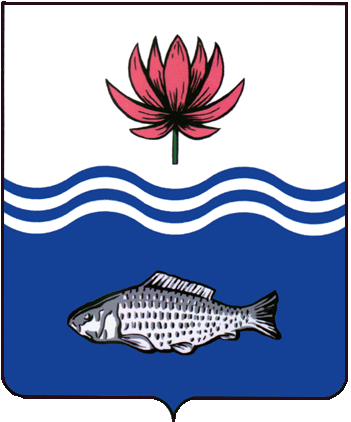 АДМИНИСТРАЦИЯ МО "ВОЛОДАРСКИЙ РАЙОН"АСТРАХАНСКОЙ ОБЛАСТИПОСТАНОВЛЕНИЕО предоставлении Жангалиевой З.Ю.в аренду земельного участкадля выпаса сельскохозяйственных животныхРассмотрев обращение Жангалиевой Зурии Юсупкалиевны, в соответствии со ст. 22, пп. 19 п. 2 ст. 39.6. Земельного кодекса РФ, администрация МО «Володарский район»ПОСТАНОВЛЯЕТ:	1.	Предоставить Жангалиевой Зурие Юсупкалиевне, 24.04.1969 г.р. (паспорт 12 13 521586 выдан ОУФМС России по Астраханской области в Камызякском районе, 06.05.2014 г., адрес регистрации: Астраханская область, Камызякский район, с. Раздор, ул. Степная, д.45) земельный участок в аренду сроком на 3 (три) года, с кадастровым номером 30:02:161201:52, общей площадью 4486380 кв.м, из категории «земли сельскохозяйственного назначения», в 7 км восточнее с.Трехизбинка, с запада границы Камызякского района, Володарского района Астраханской области, для выпаса сельскохозяйственных животных.2.	Жангалиевой Зурие Юсупкалиевне:2.1.	Заключить договор аренды земельного участка с администрацией МО «Володарский район».2.2.	Зарегистрировать договор аренды земельного участка в Володарском отделе Управления Федеральной службы государственной регистрации, кадастра и картографии по Астраханской области в течение 30 дней со дня подписания договора аренды.2.3.	Ежеквартально вносить причитающийся размер арендной платы в установленные договором сроки.2.4.	При перемене места регистрации сообщить в отдел земельных и имущественных отношений, жилищной политики администрации МО «Володарский район».3.	Отделу земельных отношений администрации МО «Володарский район» (Мажитов) внести соответствующие изменения в учетную и справочную документацию.4.	Контроль за исполнением настоящего постановления оставляю за собой.И.о. заместителя главыпо оперативной работе						      Р.Т. Мухамбетов           от 04.03.2022 г.N  293